ID: 133073
vystaveni: 13.12.2016 10:23
Vaše číslo objednávky: 153/12/2016
Číslo faktury: 16003874
Variabilní symbol: 133073IP: 94.242.101.218 13.12.2016 10:23:34 eshop.az-reklama.czA-Z Reklama CZ - Objednávka zadána do výroby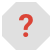 Vážený zákazníku, stav Vaší objednávky byl změněn na: Objednávka zadána do výrobyA-Z REKLAMA CZVaše objednávka je zadána do výroby. Termín výroby dle dohody.
O dalším průběhu objednávky Vás budeme informovat e-mailemA-Z Reklama CZ, s.r.o.
Mob.: +420 603 203 233 I eshop.az-reklama.cz I www.reklamni-poutace-stojany.cz I www.photo-store.eu I www.az-reklama.cz I

ID: 133073
vystaveni: 14.12.2016 10:23
Vaše číslo objednávky: 153/12/2016
Číslo faktury: 16003884
Variabilní symbol: 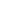 Kód produktuNázevmnožstvícena za jDPHcena celkem1.IPM4xP3IInfo Pole s kapsami na prospekty 12xA43 ks( K dodání 2-4 týdny )6 685,-
8 089,-21%20 055,-
24 267,-2.TORRE6Stojan na letáky TORRE 6xA43 ks( Skladem )5 973,-
7 227,-21%17 918,-
21 681,-Doprava 14901Balíková služba ČR1Platba 9152Předem na účet1Celkem:Celkem:Celkem:Celkem:37 974,00 CZK
45 948,00 CZK37 974,00 CZK
45 948,00 CZKbez DPH
s DPHFakturační údajeDoručovací údajeKontaktní údajeGymnázium a OA, Orlová, p. o.
Masarykova tř. 1313
735 14  Orlová-Lutyně
ČR
IČ: 62331540Gymnázium a OA, Orlová, p. o.
Masarykova tř. 1313
735 14  Orlová-Lutyně
ČR
Telefon: 596 539 304
Email: kDoručená poštax14.12.16